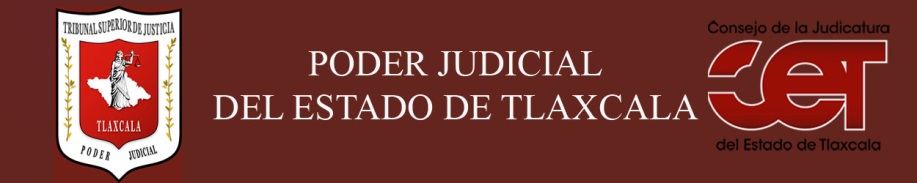 Formato público de Currículun VitaeI.- DATOS GENERALES:I.- DATOS GENERALES:Nombre:JOSE RAFAEL SANCHEZ SOSA Cargo en el Poder Judicial: SECRETARIO DE ACUERDOS Área de Adscripción: JUZGADO PRIMERO DE LO FAMILIAR DEL DISTRITO JUDICIAL DE CUAUHTEMOCFecha de Nacimiento: (cuando se requiera para ejercer el cargo) II.- PREPARACIÓN ACADÉMICA: II.- PREPARACIÓN ACADÉMICA: Último grado de estudios:LICENCIATURAInstitución:UATPeriodo:1984-1989Documento: Título Profesional: SICédula: 2300893Estudios Profesionales:Institución: Periodo: Documento: Cédula: III.- EXPERIENCIA LABORAL: a)  tres últimos empleosIII.- EXPERIENCIA LABORAL: a)  tres últimos empleosIII.- EXPERIENCIA LABORAL: a)  tres últimos empleos1Periodo (día/mes/año) a (día/mes/año):1989Nombre de la Empresa:Nombre de la Empresa:PODER JUDICIAL DEL ESTADO DE TLAXCALA Cargo o puesto desempeñado:Cargo o puesto desempeñado:SECRETARIO DE ACUERDOS JUZGADO LOCALCampo de Experiencia:  Campo de Experiencia:  SERVIDOR PUBLICO2Periodo (día/mes/año) a (día/mes/año):1995Nombre de la Empresa:Nombre de la Empresa:PODER JUDICIAL DE TLAXCALACargo o puesto desempeñado:Cargo o puesto desempeñado:JUEZ LOCAL SUSTITUTO MUNICIPIO DE TLAXCOCampo de Experiencia:  Campo de Experiencia:  SERVIDOR PUBLICO3Periodo (día/mes/año) a (día/mes/año):1996Nombre de la Empresa:Nombre de la Empresa:PODER JUDICIAL DEL ESTADOCargo o puesto desempeñado:Cargo o puesto desempeñado:SECRETARIO DE ACUERDOS DEL JUZGADO PRIMERO DE LO FAMILIAR DEL DISTRITO JUDICIAL DE CUAUHTEMOC  Campo de Experiencia:  Campo de Experiencia:  SERVIDOR PUBLICOIV.- EXPERIENCIA LABORAL: b)Últimos cargos en el Poder Judicial:IV.- EXPERIENCIA LABORAL: b)Últimos cargos en el Poder Judicial:IV.- EXPERIENCIA LABORAL: b)Últimos cargos en el Poder Judicial:Área de adscripciónPeriodo 1SECRETARIO DE ACUERDOS                                       JUZGADO SEGUNDO PENAL DEL DISTRITO JUDICIAL DE SANCHEZ PIEDRAS2013-20142SECRETARIO DE ACUERDOS                                       JUZGADO SEGUNDO CIVIL DEL DISTRITO JUDICIAL DE HIDALGO 2014-20153SECRETARIO DE ACUERDOS                                       JUZGADO SEGUNDO CIVIL DEL DISTRITO JUDICIAL DE CUAUHTEMOC FEBRERO 2016- ENERO 20174SECRETARIO DE ACUERDOSJUZGADO DE ORALIDAD MERCANTIL Y DE ORALIDAD MERCANTIL DEL DISTRITO JUDICIAL DE CUAUHTÉMOCENERO- ABRIL 20175SECRETARIO DE ACUERDOS                                       JUZGADO PRIMERO DE LO FAMILIAR DEL DISTRITO JUDICIAL DE CUAUHTEMOC17 ABRIL 2017 HASTA LA PRESENTE FECHAV.- INFORMACION COMPLEMENTARIA:Últimos cursos y/o conferencias y/o capacitaciones y/o diplomados, etc. (de al menos cinco cursos)V.- INFORMACION COMPLEMENTARIA:Últimos cursos y/o conferencias y/o capacitaciones y/o diplomados, etc. (de al menos cinco cursos)V.- INFORMACION COMPLEMENTARIA:Últimos cursos y/o conferencias y/o capacitaciones y/o diplomados, etc. (de al menos cinco cursos)V.- INFORMACION COMPLEMENTARIA:Últimos cursos y/o conferencias y/o capacitaciones y/o diplomados, etc. (de al menos cinco cursos)Nombre del PonenteInstitución que impartióFecha o periodo1CONFERENCIA LA ORALIDAD EN EL PROCESO CIVIL                                                                     (PONENTE HIRAM ARTURO CERVANTES GARCIA)SUPREMA CORTE DE JUSTICIA 11/09/20152CURSO DERECHOS HUMANOS Y GENERO          (EN LINEA )COMISION NACINAL DE DERECHOS HUMANOS 20/06/2016 14/07/20163CURSO DERECHOS HUMANOS Y VIOLENCIA          (EN LINEA )COMISION NACINAL DE DERECHOS HUMANOS08/08/201602/09/20164TALLER LEY GENERAL DE LOS DERECHOS DE NIÑAS, NIÑOS Y ADOLESCENTES                (PONENTE LIC. LUCIA RODRIGUEZ QUINTERO)COMISION NACINAL DE DERECHOS HUMANOS09/06/20165TALLER ACTUALIZACION PARA SERVIDORAS Y SERVIDORES PUBLICOS EN PREVENSION Y ATENCION A LA VIOLENCIA                          (PONENTE LIC. LUCIA RODRIGUEZ QUINTERO)COMISION NACINAL DE DERECHOS HUMANOS30/08/201631/08/20166CURSO SOBRE “IGUALDAD DE GÉNERO”(PONENTE PERSONAL DE LA COMISIÓN NACIONAL DE DERECHOS HUMANOS)COMISION NACINAL DE DERECHOS HUMANOS31/03/20177CURSO-TALLER “MASCULINIDADES” (PONENTE LIC. LUCIA RODRIGUEZ QUINTERO)COMISION NACIONAL DE DERECHOS HUMANOS19/04/2017 21/04/20178CURSO SOBRE “DERECHOS HUMANOS Y ADMINISTRACIÓN PÚBLICA”(PONENTE PERSONAL DE LA COMISIÓN NACIONAL DE DERECHOS HUMANOS)COMISION NACIONAL DE DERECHOS HUMANOS01/06/20179CURSO SOBRE “ADMINISTRACIÓN DE JUSTICIA Y DERECHOS HUMANOS”(PONENTE PERSONAL DE LA COMISIÓN NACIONAL DE DERECHOS HUMANOS)COMISION NACIONAL DE DERECHOS HUMANOS28/06/201810TALLER “FORTALECIMIENTO DE LAS CAPACIDADES DEL PODER JUDICIAL EN MATERIA DE TRATA DE PERSONAS DESDE UNA VISIÓN INTEGRAL DE LOS DERECHOS HUMANOS Y LA PERSPECTIVA DE GÉNERO” (PONENTE MTRA. MÓNICA SALAZAR SALAZAR Y MTRO. ROGELIO QUINTERO DÍAZ DE LEÓN)ORGANIZACIÓN INTERNACIONAL PARA LAS MIGRACIONES07/08/2017 08/08/201711CURSO SOBRE IGUALDAD Y NO DISCRIMINACIÓN (PONENTE PERSONAL DE LA COMISIÓN NACIONAL DE DERECHOS HUMANOS).COMISIÓN NACIONAL DE DERECHOS HUMANOS. 03/10/2017VI.- Sanciones Administrativas Definitivas (dos ejercicios anteriores a la fecha):VI.- Sanciones Administrativas Definitivas (dos ejercicios anteriores a la fecha):VI.- Sanciones Administrativas Definitivas (dos ejercicios anteriores a la fecha):VI.- Sanciones Administrativas Definitivas (dos ejercicios anteriores a la fecha):SiNoEjercicioNota: Las sanciones definitivas se encuentran especificadas en la fracción  XVIII del artículo 63 de la Ley de Transparencia y Acceso a la Información Pública del Estado, publicadas en el sitio web oficial del Poder Judicial, en la sección de Transparencia.NoVII.- Fecha de actualización de la información proporcionada:VII.- Fecha de actualización de la información proporcionada:Santa Anita Huiloac, Apizaco, Tlaxcala, a 4 de enero de 2019.Santa Anita Huiloac, Apizaco, Tlaxcala, a 4 de enero de 2019.